Pouť ŽerčiceDĚTSKÉ HŘIŠTĚ NA MATERNĚ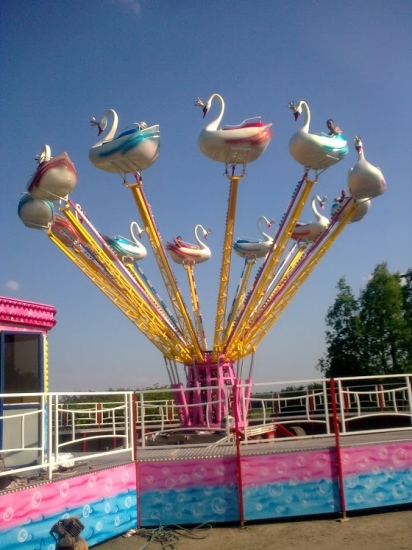 Pátek 16.8. od 14 hodinSobota 17.8. od 10 hodinNeděle 18.8. od 10 hodin